Petőfi Sándor mellszobraAz 1848. március 15-i forradalom 100 éves évfordulója tiszteletére Petőfi mellszobrot állíttatott az akkori községi vezetőség, amely az egykori csendőrség udvarán került elhelyezésre. A szobor Brindzik László alkotása. Később a szobrot átszállították a Petőfi téri iskolaépület előtti területre. A szobor megsérült, és helyette került felállításra Búza Barna Kossuth-díjas szobrászművész alkotása. Brindzik László szobra – javítás után – az iskola bejáratának bal oldalán kapott helyet. A város minden évben a Petőfi szobornál emlékezik meg az 1848-as forradalomról és szabadságharcról.Búza Barna alkotásán olvasható az alábbi, Petőfitől vett versrészlet:Ha majd minden/rabszolga nép/jármát megunva/síkra lép/piros arccal/és/piros zászlókkal/ és a zászlókon/eme/ szent jelszóval/világszabadság.   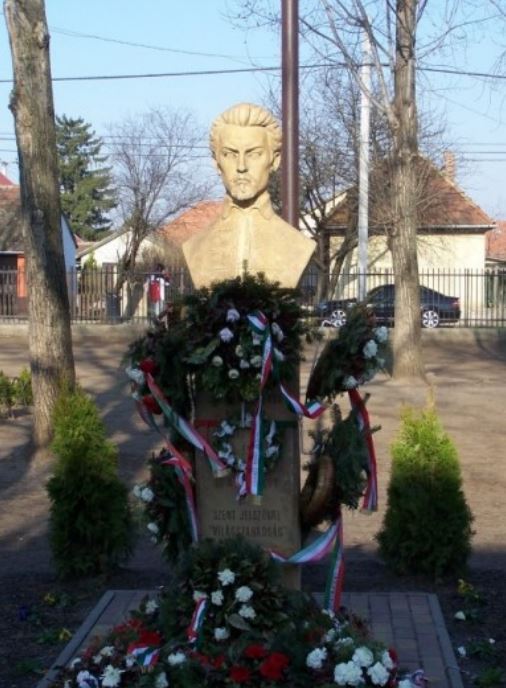 